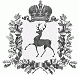 АДМИНИСТРАЦИЯ  РОЖЕНЦОВСКОГО  СЕЛЬСОВЕТА  ШАРАНГСКОГО МУНИЦИПАЛЬНОГО  РАЙОНА НИЖЕГОРОДСКОЙ ОБЛАСТИП О С Т А Н О В Л Е Н И Еот 15.11.2019									№ 47Об утверждении среднесрочного финансового плана Роженцовского сельсовета на 2020-2022 гг.	В соответствии со статьей 174 Бюджетного кодекса Российской Федерации Администрация Роженцовского сельсовета постановляет:	1.Утвердить прилагаемый среднесрочный финансовый план Роженцовского  сельсовета на 2020-2022 гг.2.Признать утратившим силу с 1 января 2019 года постановление администрации Роженцовского сельсовета Шарангского муниципального района Нижегородской области от 20.11.2018 № 52 «Об утверждении среднесрочного финансового плана Роженцовского сельсовета на 2019-2021 гг.».Глава администрации							Л.А.КозловаУТВЕРЖДЕНО                                                 постановлением администрации Роженцовского сельсоветаот 15.11.2019 № 47Основные параметры бюджета поселения на 2020-2022гг. 	(тыс.руб.)Распределение бюджетных ассигнований по главным распорядителям средствбюджета поселения на 2020-2022 годыПоказатели2018 год (отчетный год)2019 год (оценка)2020 годПлановый периодПлановый периодПоказатели2018 год (отчетный год)2019 год (оценка)2020 год2021 год2022 годБюджет поселенияБюджет поселенияБюджет поселенияБюджет поселенияБюджет поселенияБюджет поселенияДоходы всего, в том числе14692,112275,012646,011380,612340,2Налоговые и неналоговые доходы2949,53352,33681,34215,64406,6Безвозмездные поступления11742,68922,78964,77165,07933,6Расходы, всего15101,812960,112646,011380,612340,2Дефицит (-), профицит (+)-409,7-685,10,00,00,0УТВЕРЖДЕНО                                                 постановлением администрации Роженцовского сельсоветаот 15.11.2019 № 47    (тыс. руб.)    (тыс. руб.)    (тыс. руб.)    (тыс. руб.)    (тыс. руб.)НаименованиеКод бюджетной классификацииКод бюджетной классификацииКод бюджетной классификацииКод бюджетной классификацииКод бюджетной классификацииКод бюджетной классификации2020 годПлановый периодПлановый периодПлановый периодНаименованиеВедом-ствоРаз-делРаз-делПодразделЦелевая статья расходовВид рас-хо-дов2020 год2021 год2022 год2022 год12334567899Администрация  Роженцовского сельсовета Шарангского муниципального  района Нижегородской области48712646,011380,612340,212340,2Общегосударственные вопросы01010000 0 00 000000001845,71826,31835,91835,9Функционирование Правительства Российской Федерации, высших исполнительных органов государственной власти субъектов Российской Федерации, местных администраций01010400 0 00 000000001740,01720,61730,21730,2Муниципальная программа «Экология Шарангского муниципального района на 2018-2020 годы»01010417 0 00 000000001,91,91,91,9Охрана окружающей среды от загрязнения отходами01010417 3 00 000000001,91,91,91,9Услуги по расчету платы за негативное воздействие на окружающую среду01010417 3 09 000000001,91,91,91,9Мероприятия в области охраны окружающей среды органов местного самоуправления01010417 3 09 204010001,91,91,91,9Закупка товаров, работ и услуг для обеспечения государствен-ных (муниципальных) нужд01010417 3 09 204012001,91,91,91,9Непрограммные расходы01010488 0 00 000000001738,11718,71728,31728,3Непрограммное направление деятельности01010488 8 00 000000001738,11718,71728,31728,3Расходы на обеспечение функций органов местного самоуправления01010488 8 01 204010001060,11040,71050,31050,3Расходы на выплаты персоналу в целях обеспечения выполнения функций государственными (муниципальными) органами, казенными учреждениями, органами управления государственными внебюджетными фондами01010488 8 01 20401100861,8859,8859,8859,8Закупка товаров, работ и услуг для обеспечения государственных (муниципальных) нужд01010488 8 01 20401200198,3180,9190,5190,5Глава местной администрации (исполнительно-распорядительного органа муниципального образования)01010488 8 01 20800000678,0678,0678,0678,0Расходы на выплаты персоналу в целях обеспечения выполнения функций государственными (муниципальными) органами, казенными учреждениями, органами управления государственными внебюджетными фондами01010488 8 01 20800100678,0678,0678,0678,0Резервные фонды01011100 0 00 000000003,03,03,03,0Непрограммные расходы01011188 0 00 000000003,03,03,03,0Непрограммное направление деятельности01011188 8 00 000000003,03,03,03,0Резервные фонды местных администраций01011188 8 01 070050003,03,03,03,0Иные бюджетные ассигнования01011188 8 01 070058003,03,03,03,0Другие общегосударственные вопросы01011300 0 00 00000000102,7102,7102,7102,7Непрограммные расходы01011388 0 00 00000000102,7102,7102,7102,7Непрограммное направление деятельности01011388 8 00 00000000102,7102,7102,7102,7Учреждения по обеспечению хозяйственного обслуживания01011388 8 01 93990000102,7102,7102,7102,7Расходы на выплаты персоналу в целях обеспечения выполнения функций государственными (муниципальными) органами, казенными учреждениями, органами управления государственными внебюджетными фондами01011388 8 01 9399010094,794,794,794,7Прочие непрограммные расходы01011388 8 06 000000008,08,08,08,0Прочие выплаты по обязательствам муници-пального образования01011388 8 06 920350008,08,08,08,0Закупка товаров, работ и услуг для обеспечения государственных (муниципальных) нужд01011388 8 06 920352008,08,08,08,0Национальная оборона02020000 0 00 0000000088,790,094,494,4Мобилизационная и вневойсковая подготовка02020300 0 00 0000000088,790,094,494,4Муниципальная программа «Управление муниципальными финансами Шарангского муниципального района»02020314 0 00 0000000088,790,094,494,4Подпрограмма «Создание условий для эффективного выполнения собственных и передаваемых полномочий органами местного самоуправления поселений Шарангского муниципального района»02020314 2 00 0000000088,790,094,494,4Повышение финансовой самостоятельности бюджетов поселений района02020314 2 20 0000000088,790,094,494,4Межбюджетные трансферты за счет субвенции на осуществление государственных полномочий Российской Федерации по первичному воинскому учету на территориях, где отсутствуют военные комиссариаты02020314 2 20 5118000088,790,094,494,4Расходы на выплаты персоналу в целях обеспечения выполнения функций государственными (муниципальными) органами, казенными учреждениями, органами управления государственными внебюджетными фондами02020314 2 20 5118010064,164,164,164,1Закупка товаров, работ и услуг для обеспечения государственных (муниципальных) нужд02020314 2 20 5118020024,625,930,330,3Национальная безопасность и правоохранительная деятельность03030000 0 00 000000001487,51487,51487,51487,5Защита населения и территории от чрезвычай-ных ситуаций природного и техногенного характера, гражданская оборона03030900 0 00 0000000018,018,018,018,0Муниципальная программа "Пожарная безопасность объектов и населенных пунктов Шарангского муниципального района на 2018 – 2020 годы"03030908 0 00 0000000018,018,018,018,0Мероприятия по пожарной безопасности объектов и населенных пунктов Шарангского муниципального района03030908 0 03 0300000018,018,018,018,0Закупка товаров, работ и услуг для обеспечения государственных (муниципальных) нужд03030908 0 03 0300020018,018,018,018,0Обеспечение пожарной безопасности03031000 0 00 000000001469,51469,51469,51469,5Муниципальная программа "Пожарная безопасность объектов и населенных пунктов Шарангского муниципального района на 2018 – 2020 годы"03031008 0 00 000000001469,51469,51469,51469,5Мероприятия по пожарной безопасности объектов и населенных пунктов Шарангского муниципального района03031008 0 03 030000001469,51469,51469,51469,5Расходы на выплаты персоналу в целях обеспечения выполнения функций государственными (муниципальными) органами, казенными учреждениями, органами управления государственными внебюджетными фондами03031008 0 03 030001001263,21263,21263,21263,2Закупка товаров, работ и услуг для обеспечения государственных (муниципальных) нужд03031008 0 03 03000200206,3206,3206,3206,3Национальная экономика04040000 0 00 000000001960,82422,42519,32519,3Дорожное хозяйство (дорожные фонды)04040900 0 00 000000001960,82422,42519,32519,3Муниципальная программа «Развитие транспортной системы в Шарангском муниципальном районе Нижегородской области в 2018-2020 годы»04040906 0 00 000000001960,82422,42519,32519,3Ремонт и содержание автомобильных дорог общего пользования в Шарангском муниципальном районе04040906 2 00 000000001960,82422,42519,32519,3Содержание автомобильных дорог общего пользования04040906 2 02 070800001960,82422,42519,32519,3Закупка товаров, работ и услуг для обеспечения государственных (муниципальных) нужд04040906 2 02 070802001960,82422,42519,32519,3Жилищно-коммунальное хозяйство05050000 0 00 00000000930,0694,6811,5811,5Жилищное хозяйство05050100 0 00 0000000089,789,789,789,7Непрограммные расходы05050188 0 00 0000000089,789,789,789,7Непрограммное направление деятельности05050188 8 00 0000000089,789,789,789,7Прочие непрограммные расходы05050188 8 06 0000000089,789,789,789,7Мероприятия в области жилищного хозяйства05050188 8 06 0350300089,789,789,789,7Закупка товаров, работ и услуг для обеспечения государственных (муниципальных) нужд05050188 8 06 0350320089,789,789,789,7Благоустройство05050300 0 00 00000000840,3604,9721,8721,8Муниципальная программ-ма «Экология Шаранг-ского муниципального района на 2018-2020 годы»05050317 0 00 0000000011,011,011,011,0Охрана окружающей среды от загрязнения отходами05050317 3 00 0000000011,011,011,011,0Содержание свалки ТБО05050317 3 03 0000000011,011,011,011,0Мероприятия в области охраны окружающей среды (кроме органов местного самоуправления)05050317 3 03 0707000011,011,011,011,0Закупка товаров, работ и услуг для обеспечения государственных (муниципальных) нужд05050317 3 03 0707020011,011,011,011,0Непрограммные расходы05050388 0 00 00000000829,3593,9710,8710,8Непрограммное направление деятельности05050388 8 00 00000000829,3593,9710,8710,8Прочие непрограммные расходы05050388 8 06 00000000829,3593,9710,8710,8Уличное освещение за счет средств местного бюджета05050388 8 06 60102000657,0421,6538,5538,5Закупка товаров, работ и услуг для обеспечения государственных (муниципальных) нужд05050388 8 06 60102200657,0421,6538,5538,5Прочие мероприятия по благоустройству городских округов и поселений за счет средств местного бюджета05050388 8 06 60503000172,3172,3172,3172,3Закупка товаров, работ и услуг для обеспечения государственных (муниципальных) нужд05050388 8 06 60503200172,3172,3172,3172,3Культура, кинематография08080000 0 00 000000006325,34851,85583,65583,6Культура08080100 0 00 000000006325,34851,85583,65583,6Непрограммные расходы08080188 0 00 000000006325,34851,85583,65583,6Непрограммное направление деятельности08080188 8 00 000000006325,34851,85583,65583,6Межбюджетные трансферты из бюджетов поселений бюджету муниципального района и из бюджета муниципального района бюджетам поселений в соответствии с заключен-ными соглашениями08080188 8 03 000000006325,34851,85583,65583,6Межбюджетные трансферты из бюджетов поселений бюджету муниципального района в соответствии с за-ключенными соглашениями08080188 8 03 021060006325,34851,85583,65583,6Межбюджетные трансферты08080188 8 03 021065006325,34851,85583,65583,6Социальная политика10100000 0 00 000000008,08,08,08,0Другие вопросы в области социальной политики10100600 0 00 000000008,08,08,08,0Непрограммные расходы10100688 0 00 000000008,08,08,08,0Непрограммное направление деятельности10100688 8 00 000000008,08,08,08,0Прочие непрограммные расходы10100688 8 06 000000008,08,08,08,0Мероприятия в области социальной политики10100688 8 06 140100008,08,08,08,0Закупка товаров, работ и услуг для обеспечения государственных (муниципальных) нужд10100688 8 06 140102008,08,08,08,0